    РЕШЕНИЕ                                                                                 КАРАР от «16» декабря 2022 года 				            	    № 74-1
 О внесении изменений в Решение Совета Большееловского сельского поселения Елабужского муниципального района от 28.12.2009 № 19 «Об утверждении Правил создания, содержания и охраны зеленых насаждений на территории муниципального образования  Большееловское сельское поселение Елабужского муниципального района»В соответствии с Федеральным законом «Об общих принципах организации местного самоуправления в Российской Федерации», Законом Российской Федерации «Об охране окружающей среды», Лесным Кодексом Российской Федерации, Земельным Кодексом Российской Федерации, в целях упорядочения процесса использования и охраны зеленых насаждений, произрастающих на территории муниципального образования Большееловское сельское поселения Елабужского муниципального района, рассмотрев требование Елабужского городского прокурора,  Совет Большееловского сельского поселения Елабужского муниципального района Республики ТатарстанРЕШИЛ:1. Внести в Правила создания, содержания и охраны зеленых насаждений на территории  муниципального образования  Большееловское  сельское поселение Елабужского муниципального района Совета Большееловского сельского поселения Елабужского муниципального района, утверждённое Советом Большееловского сельского поселения Елабужского муниципального района от 23.12.2009 № 20 следующее изменение:1.1. Пункт 5.6 раздела 5 Правил изложить в следующей редакции:«5.6. Срок действия разрешения, предусматривающего вырубку зеленых насаждений, устанавливается до двух лет в зависимости от сложности и объемов работ.».2. Настоящее решение вступает в силу со дня его официального опубликования.3. Контроль за исполнением настоящего решения оставляю за собой.	Председатель				              			А.И. МашановМКУ «СОВЕТ БОЛЬШЕЕЛОВСКОГО СЕЛЬСКОГО ПОСЕЛЕНИЯ» ЕЛАБУЖСКОГО МУНИЦИПАЛЬНОГОРАЙОНАРЕСПУБЛИКИ ТАТАРСТАН   Ул. Центральная, д. 2, с. Большое Елово, 423616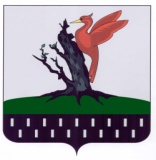 ТАТАРСТАН РЕСПУБЛИКАСЫАЛАБУГА МУНИЦИПАЛЬ РАЙОНЫ МКО « ОЛЫ ЕЛОВОАВЫЛ ҖИРЛЕГЕ СОВЕТЫ»              Центральная ур.,2 нче йорт,               Олы Елово авылы,  423616 Тел.: (85557) 7-32-42, факс (85557) 7-32-42, Belov.Elb@tatar.ru,  elabugacity.ru Тел.: (85557) 7-32-42, факс (85557) 7-32-42, Belov.Elb@tatar.ru,  elabugacity.ru Тел.: (85557) 7-32-42, факс (85557) 7-32-42, Belov.Elb@tatar.ru,  elabugacity.ru